Číslo Objednávky: CZ-15206464Zákazník si objednal Služby uvedené v tabulce níže a podrobně rozepsané v připojených přílohách, které jsou zahrnuty do tohoto dokumentu odkazem.PodmínkyPlatná Rámcová smlouva: Tato Objednávka zahrnuje odkazem Online transakční rámcovou smlouvu Oracle v012323 („Rámcová smlouva“), která je k dispozici na adrese https://www.oracle.com/corporate/contracts/contract-documents/master-agreement.html#online.Podmínky poskytování Odborných služeb: Podmínky poskytování Odborných služeb Oracle („Podmínky“) dostupné na adrese https://www.oracle.com/a/ocom/docs/corporate/professional-services-delivery-policies.pdf platí a jsou zahrnuty do této Objednávky.Platební podmínky: Třicet (30) kalendářních dnů od data vystavení faktury. Měna: Česká koruna (Kč).Platnost nabídky do: 31.7.2023.Specifikace služeb: Specifikace služeb musí zahrnovat všechny přílohy připojené k této Objednávce (včetně dokumentů Oracle, na které je odkazováno nebo které jsou zahrnuty odkazem) a Podmínky.Právo přednosti: V případě jakýchkoli rozporů je priorita stanovena v následujícím sestupném pořadí: a) všechny přílohy připojené k této Objednávce; b) tato Objednávka; c) Podmínky a d) Rámcová smlouva.Udělená práva: Zaplacením ceny získává Zákazník nevýhradní, nepřevoditelné, bezúplatné, celosvětové a omezené právo na užívání služeb a čehokoli, co Oracle vyvinula a dodala dle této Objednávky („Služby a výstupy“), pro účely interních obchodních operací Zákazníka. Zákazník může svým zástupcům a smluvním partnerům umožnit užívat Služby a výstupy pro interní obchodní operace Zákazníka. Zákazník při takovém užívání nese odpovědnost za dodržování všech platných zákonů a předpisů z jejich strany. Služby a výstupy mohou souviset s právem Zákazníka užívat Cloudové nebo hostované/řízené služby nebo Produkty vlastněné nebo distribuované Oracle, které Zákazník získal na základě samostatné objednávky. Užívání těchto služeb nebo Produktů Zákazníkem se řídí smlouvou uvedenou v dané objednávce a nic v této Objednávce neuděluje právo na užívání těchto služeb nebo Produktů nad rámec podmínek uvedených v dané objednávce, jako je období poskytování služeb nebo počet a typ prostředí uvedených v objednávce Cloudových nebo hostovaných/řízených služeb.Zákazník si ponechává veškerá svá vlastnická práva a práva duševního vlastnictví k důvěrným a vlastnickým informacím, které Zákazník poskytuje Oracle na základě této Objednávky.Ministerstvo práce a sociálních věcí 				Oracle Czech s.r.o.			{{*_es_signer1_signature      }}			                   {{*_es_signer2_signature        }}Podpis oprávněné osoby:  ________________________		Podpis oprávněné osoby:  ________________________	{{*_es_signer1_fullname       }}					{{*_es_signer2_fullname         }}Jméno:  ______________________________________		Jméno:  ______________________________________	{{*_es_signer1_title               }}					{{*_es_signer2_title                 }}Pozice:  ________________________________________	Pozice:	_________________________________		 {{*_es_signer1_date}}						{{*_es_signer2_date}}Datum podpisu:  _______________________________		Datum podpisu:  _______________________________				       {{*efdate_es_signer2}}Datum účinnosti Objednávky:  _______________________ {to be completed by Oracle}Jméno Zákazníka:	Ministerstvo práce a sociálních věcí	Číslo Objednávky:	CZ-15206464Číslo přílohy:		Příloha 1Popis Služeb a výstupů.Služby. Oracle poskytne konzultační služby pro podporu implementace Oracle GoldenGate (dále jen „GG“) nástroje v prostředí Zákazníka. Služby pokrývají expertní podporu v následující samostatných oblastech:Implementace a využití GG pro upgrade vybraných kritických produkčních databází Oracle.Implementace GG Hub řešení pro datovou integraci Oracle databází s Apache Kafka.Implementace a využití GG pro upgrade databází Oracle………………Implementace GG Hub……………Výstupy.Přijetí výstupů. Po dokončení jakéhokoli výstupu uvedeného v článku 1.B výše poskytne Oracle Zákazníkovi na jeho žádost kopii a prokáže, že výstup odpovídá svému popisu. Zákazník má k dispozici lhůtu tří (3) pracovních dnů od předání výstupu ze strany Oracle („lhůta pro přijetí“) k podání písemného oznámení o přijetí nebo odmítnutí. Nebude-li toto písemné oznámení podáno během lhůty pro přijetí, bude výstup považován za přijatý. Pokud Zákazník výstup odmítne, musí v písemném oznámení podrobně specifikovat nedostatky. Oracle vynaloží přiměřené úsilí na neprodlenou nápravu těchto nedostatků bez nákladů pro Zákazníka a Zákazník má k dispozici novou lhůtu pro přijetí k podání písemného oznámení o přijetí nebo odmítnutí.Poplatky, výdaje a daně.Zákazník souhlasí, že uhradí Oracle níže specifikovaný poplatek za Služby a výstupy. Tento poplatek nebude zahrnovat náklady ani daně. Poté, co bude výstup přijat nebo bude považován za přijatý v souladu s výše uvedeným článkem 2 (Přijetí výstupů), stane se splatným a dlužným odpovídající poplatek za daný výstup uvedený níže a Oracle poté vystaví fakturu a Zákazník tento poplatek uhradí; tato platební povinnost se stane nezrušitelnou a uhrazená částka se stane k datu přijetí nevratnou, není-li v Rámcové smlouvě uvedeno jinak.Veškeré výdaje budou fakturovány měsíčně.Řízení projektu.Zákazník i Oracle se zavazují ustanovit projektového manažera, který bude spolupracovat na usnadnění efektivního dodání Služeb. Zákazníkův projektový manažer bude oprávněn schvalovat Služby Zákazníkovým jménem. Oracle bude mít výhradní právo provádět přímou kontrolu pracovních úkolů pracovníků Oracle a dozor nad těmito úkoly.Spolupráce ze strany Zákazníka.……Předpoklady projektu.…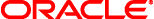 Odborné služby OBJEDNÁVKAOracle Czech s.r.o. U Trezorky 921/2, Jinonice, 158 00 Praha 5, Česká republika, IČO: 61498483, DIČ: CZ699006738, zapsána u Městského soudu v Praze, oddíl C, vložka 30435Jméno Zákazníka: Ministerstvo práce a sociálních věcí Adresa Zákazníka: Na Poříčním právu 376/1, 128 00 Praha 2, Česká republikaZástupce Oracle:Fakturační kontakt Zákazníka:Adresa:Adresa:Telefonní číslo:Telefonní číslo:E-mail:E-mail:SlužbyOdkazPoplatkyOdhadované výdajeCelkové poplatky a odhadované výdajeSlužby za pevnou cenuPříloha 11.430.000,- Kč0,- Kč1.430.000,- KčCelkové poplatky a odhadované výdaje Celkové poplatky a odhadované výdaje Celkové poplatky a odhadované výdaje Celkové poplatky a odhadované výdaje 1.430.000,- KčPŘÍLOHA O FIXNÍ CENĚČísloNázev výstupuPopis výstupu1Akceptační protokol č. 1 Akceptační protokol potvrzující dodání služeb popsaných v článku 1.A.1) a) - d)2Akceptační protokol č. 2Akceptační protokol potvrzující dodání služeb popsaných v článku 1.A.2) a) - d)Číslo výstupuNázev výstupuPoplatek za výstupCelkový fixní poplatekCelkový fixní poplatek1.430.000,- Kč